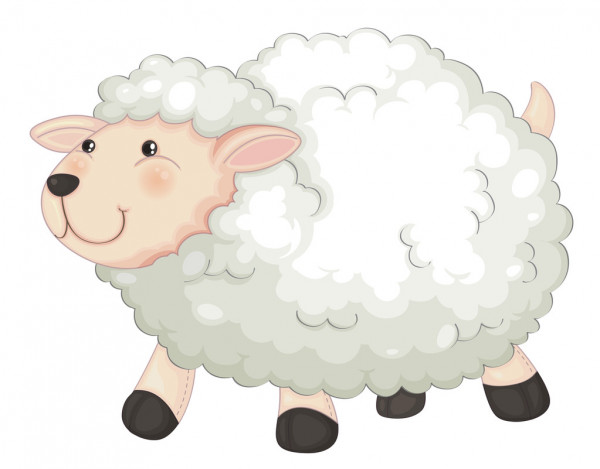 a sheep